CoDA Service Conference 2022Committee ReportCommittee: Service Structure (SSC)        Date: 8/22/22Members: Judi T., MA . Debbie M., New Brunswick CA. Dee Dee, TX. Dave S., PA, Chair.2021-2022 Board Liaisons; Primary - Gail S, NV. Backup - Yaniv S, Israel.Last year's Committee Goals and Accomplishments towards those goals:Recruit new membersAnnounce at CSCLook for other opportunitiesUpdate the FSM in a timely manner with all approved CSC motionsHave all parts of the FSM updated with CSC motions within 2 weeks of end of CSC/ICCContinue to identify and work with others to improve service structureCorrect FSM when errors are identifiedMake any modifications to the FSM that are approved by the Board and SSC according to a previously approved list of items that may be changed this way (see CSC Motion 18004)Continue monthly or bi-monthly con callsOther Accomplishments: Were able to recruit one new member.SSC mourns the passing of former member and Past Chair Leo C., CT. We express our condolences to his family and friends.Per the committee’s request, the Board hired a Fellowship Service Worker (FSW) to update (and correct any errors) of the Fellowship Service Manual (FSM). We felt that there was not enough reason for the standing committee to continue.The Service Structure Committee has submitted a motion to CSC 2022 where it moves to dissolve itself as a standing committee. Any mention of Service Structure Committee (SSC) in the Fellowship Service Manual (FSM) shall be removed.In anticipation of the SSC motion passing, this committee will not be submitting to CSC any Goals or Budget.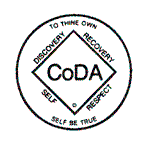 